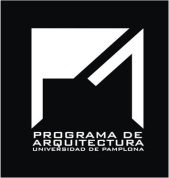 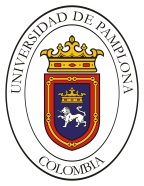 UNIVERSIDAD DE PAMPLONAPROGRAMA DE ARQUITECTURAUNIVERSIDAD DE PAMPLONAPROGRAMA DE ARQUITECTURAUNIVERSIDAD DE PAMPLONAPROGRAMA DE ARQUITECTURAUNIVERSIDAD DE PAMPLONAPROGRAMA DE ARQUITECTURATSA – 01V -01CONSULTORIO URBANO ARQUITECTÓNICO(CURA-UP)CONSULTORIO URBANO ARQUITECTÓNICO(CURA-UP)CONSULTORIO URBANO ARQUITECTÓNICO(CURA-UP)CONSULTORIO URBANO ARQUITECTÓNICO(CURA-UP)TSA – 01V -01INFORME DE TRABAJO SOCIALINFORME DE TRABAJO SOCIALINFORME DE TRABAJO SOCIALINFORME DE TRABAJO SOCIALPág. 1 de 2TIPO DE INFORMETIPO DE INFORMEFECHASFECHASPág. 1 de 2FORMULACION:INICIO TSAEstado:AVANCE:INFORMEEstado:FINAL:FINAL TSAEstado:DATOS DEL ESTUDIANTEDATOS DEL ESTUDIANTEDATOS DEL ESTUDIANTEDATOS DEL ESTUDIANTEDATOS DEL ESTUDIANTEDATOS DEL ESTUDIANTEDATOS DEL ESTUDIANTETIPO DE DOCUMENTOTIPO DE DOCUMENTONUMERO DE DOCUMENTONUMERO DE DOCUMENTONUMERO DE DOCUMENTOLUGAR DE EXPEDICIONLUGAR DE EXPEDICIONNOMBRENOMBRENOMBRENOMBRENOMBRESEXOSEXOE MAILE MAILE MAILE MAILTELEFONO CELULARTELEFONO CELULARTELEFONO CELULARDATOS ACADEMICOSDATOS ACADEMICOSDATOS ACADEMICOSDATOS ACADEMICOSDATOS ACADEMICOSDATOS ACADEMICOSDATOS ACADEMICOSUNIDAD REGIONALFACULTADPROGRAMAMODALIDADMODALIDADSEMESTRECODIGO ESTUDIANTEDATOS DE LA ENTIDAD BENEFICIARIA DEL TRABAJO SOCIALDATOS DE LA ENTIDAD BENEFICIARIA DEL TRABAJO SOCIALDATOS DE LA ENTIDAD BENEFICIARIA DEL TRABAJO SOCIALDATOS DE LA ENTIDAD BENEFICIARIA DEL TRABAJO SOCIALNOMBRE DE LA ENTIDADNOMBRE DE LA ENTIDADNOMBRE DE LA ENTIDADNOMBRE DE LA ENTIDADINFORMACION DE LA ENTIDADINFORMACION DE LA ENTIDADINFORMACION DE LA ENTIDADINFORMACION DE LA ENTIDADTIPO DE DOCUMENTOTIPO DE DOCUMENTONUMERO DE DOCUMENTONUMERO DE DOCUMENTONOMBRENOMBRETIPO DE ENTIDADTIPO DE ENTIDADNOMBRE DEL DIRECTOR DE LA ENTIDADNOMBRE DEL DIRECTOR DE LA ENTIDADNOMBRE DEL CONTACTO EN LA ENTIDADNOMBRE DEL CONTACTO EN LA ENTIDADDATOS DE UBICACIONDATOS DE UBICACIONDATOS DE UBICACIONDATOS DE UBICACIONPAISDEPARTAMENTODEPARTAMENTOCIUDADDIRECCIONTELEFONOTELEFONOE- MAILDATOS DEL CONVENIODATOS DEL CONVENIODATOS DEL CONVENIONOMBRE DEL CONVENIONOMBRE DEL CONVENIOFECHA DE INICIOFECHA DE FINALIZACIONDIRECTOR(A) DE TRABAJO SOCIALDIRECTOR(A) DE TRABAJO SOCIALDOCUMENTONOMBREOPCION PROPUESTANOMBRE DE LA PROPUESTARESEÑA HISTORICA Y UBICACIÓN DE LA COMUNIDADPOBLACION BENEFICIADAIDENTIFICACION DE LA NECESIDADJUSTIFICACIONOBJETIVO GENERALOBJETIVOS ESPECIFICOSREFERENTE TEORICOFECHA DE INICIOFECHA DE FINALIZACIONPROPUESTA SOCIALRESULTADOSSOLO SE DILIGENCA EN AVANCES E INFORME FINAL. HASTA 3000  CARACTERESCONCLUSIONESSOLO SE DILIGENCA EN AVANCES E INFORME FINAL. HASTA 3000  CARACTERESRECOMENDACIONESSOLO SE DILIGENCA EN AVANCES E INFORME FINAL. HASTA 3000  CARACTERESEVIDENCIASSOLO SE DILIGENCA EN AVANCES E INFORME FINAL. SE HACE UN INVENTARIO Y SE ADJUNTAN SOPORTES FISICOS Y DIGITALES